GabonGabonGabonGabonApril 2028April 2028April 2028April 2028SundayMondayTuesdayWednesdayThursdayFridaySaturday12345678910111213141516171819202122Women’s Day
Easter Monday2324252627282930NOTES: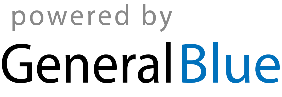 